Publicado en Valencia el 27/07/2016 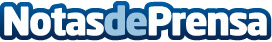 Una Asociación logra que un juzgado de Valencia condene al Banco Santander por la venta de Valores SantanderLa Asociación de Consumidores AUGE ha logrado que un juzgado de Valencia le dé la razón y declare ilegal la compra de Valores Santander realizada en septiembre de 2007, por importe de 230.000€, por un empresarioDatos de contacto:JUANJOSE ORTEGAAbogado900 831 241Nota de prensa publicada en: https://www.notasdeprensa.es/una-asociacion-logra-que-un-juzgado-de Categorias: Derecho Finanzas Valencia http://www.notasdeprensa.es